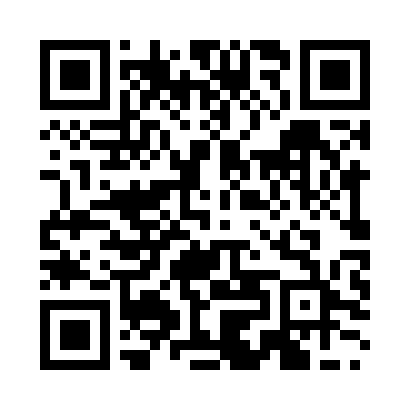 Prayer times for Saiki, JapanWed 1 May 2024 - Fri 31 May 2024High Latitude Method: NonePrayer Calculation Method: Muslim World LeagueAsar Calculation Method: ShafiPrayer times provided by https://www.salahtimes.comDateDayFajrSunriseDhuhrAsrMaghribIsha1Wed3:545:2512:093:516:548:202Thu3:535:2412:093:516:558:213Fri3:525:2312:093:516:568:224Sat3:505:2212:093:516:578:235Sun3:495:2112:093:516:578:246Mon3:485:2012:093:516:588:257Tue3:475:1912:093:516:598:268Wed3:465:1912:093:517:008:279Thu3:445:1812:093:517:008:2810Fri3:435:1712:093:517:018:2911Sat3:425:1612:093:517:028:3012Sun3:415:1512:093:517:038:3113Mon3:405:1512:093:517:038:3214Tue3:395:1412:093:517:048:3315Wed3:385:1312:093:517:058:3416Thu3:375:1212:093:517:058:3517Fri3:365:1212:093:517:068:3618Sat3:355:1112:093:517:078:3719Sun3:345:1112:093:527:088:3820Mon3:335:1012:093:527:088:3921Tue3:325:0912:093:527:098:4022Wed3:325:0912:093:527:108:4123Thu3:315:0812:093:527:108:4224Fri3:305:0812:093:527:118:4325Sat3:295:0712:093:527:128:4426Sun3:295:0712:093:527:128:4527Mon3:285:0612:103:527:138:4528Tue3:275:0612:103:537:148:4629Wed3:275:0612:103:537:148:4730Thu3:265:0512:103:537:158:4831Fri3:255:0512:103:537:158:49